Kauno miesto savivaldybės taryba  n u s p r e n d ž i a:1. Pakeisti Kauno miesto savivaldybės 2022–2024 metų strateginį veiklos planą, patvirtintą Kauno miesto savivaldybės tarybos 2022 m. vasario 1 d. sprendimu Nr. T-3 „Dėl Kauno miesto savivaldybės 2022–2024 metų strateginio veiklos plano patvirtinimo“, ir papildyti 2 priedą nauja pastraipa pagal kodą: 2. Šis sprendimas per vieną mėnesį nuo jo paskelbimo dienos gali būti skundžiamas Regionų apygardos administracinio teismo Kauno rūmams (A. Mickevičiaus g. 8A, Kaunas) Lietuvos Respublikos administracinių bylų teisenos įstatymo nustatyta tvarka. 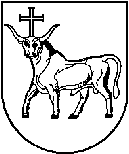 KAUNO MIESTO SAVIVALDYBĖS TARYBAKAUNO MIESTO SAVIVALDYBĖS TARYBASPRENDIMASSPRENDIMASDĖL KAUNO MIESTO SAVIVALDYBĖS TARYBOS 2022 M. VASARIO 1 D. SPRENDIMO NR. T-3 „DĖL KAUNO MIESTO SAVIVALDYBĖS 2022–2024 METŲ STRATEGINIO VEIKLOS PLANO PATVIRTINIMO“ PAKEITIMO DĖL KAUNO MIESTO SAVIVALDYBĖS TARYBOS 2022 M. VASARIO 1 D. SPRENDIMO NR. T-3 „DĖL KAUNO MIESTO SAVIVALDYBĖS 2022–2024 METŲ STRATEGINIO VEIKLOS PLANO PATVIRTINIMO“ PAKEITIMO 2022 m. kovo 1 d.    Nr. T-1202022 m. kovo 1 d.    Nr. T-120KaunasKaunas„02.05.02.020Pagalbos priemonių nukentėjusiems subjektams užtikrinimasViešosios tvarkos skyrius1.1.2.500000Įgyvendintų veiklų dalis nuo planuotų veiklųProc.100“.Savivaldybės merasVisvaldas Matijošaitis